Программа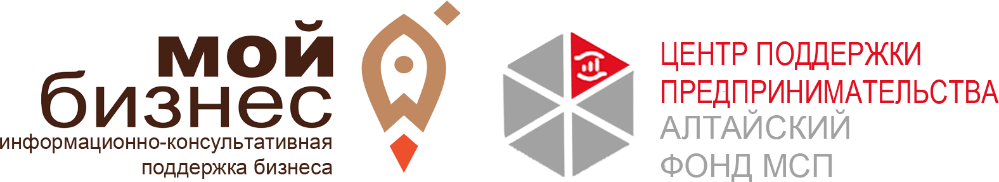 Автопоезд «Мой бизнес»для потенциальных и начинающих предпринимателей08.06.2023                                                                                                    15–00 ч. Модератор: Черепанова Ирина Геннадьевна, руководитель центра поддержки предпринимательства Алтайского фонда МСПВремя Тема 14.30 – 15.00Регистрация участников15.00 – 15.05Приветственное слово.Баскакова Елена Геннадьевна, заместитель главы Администрации Поспелихинского района по экономическим вопросам, председатель комитета по финансам 15.05 – 15.25Инфраструктура поддержки субъектов МСП и самозанятых граждан. Услуги центра «Мой бизнес»: планы на 2023 год.Жигалова Дина Сергеевна, главный специалист центра поддержки предпринимательства Алтайского фонда МСП15.25 – 15.45Адресные меры государственной поддержки для социальных предпринимателей.Иванютина Лариса Васильевна, руководитель центра инноваций социальной сферы Алтайского фонда МСП15.45 – 16.00Кредитная поддержка субъектов МСП и самозанятых граждан.Представитель Центра «Мой бизнес»16.00 – 17.00Особенности применения специальных режимов налогообложения на территории Алтайского краяКучинский Евгений Анатольевич, консультант отдела развития сферы малого и среднего предпринимательства управления Алтайского края по развитию предпринимательства и рыночной инфраструктуры17.00 – 17.10Подведение итогов автопоезда. Обратная связь.